Herzliche Einladung zumHubertusgottesdienstim Kloster Amelungsbornam Freitag, 10. Nov. 2023, 19.00 Uhr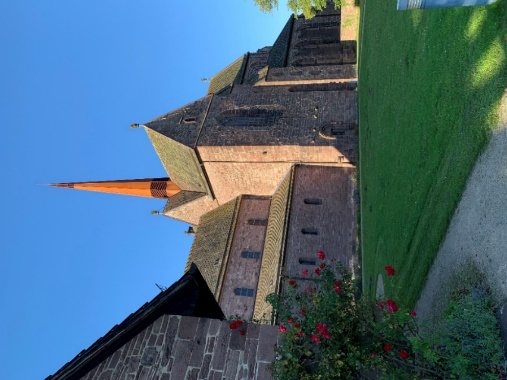 Ausführende:Stadtoldendorfer Parforcehornbläser & Parforcehornbläsergruppe„Aufbruch zur Jagd“, SandebeckMusikalische Leitung:Hans Reich und Hans-Joachim SeegerTheol. Leitung:Pastor Dr. theol. U. Lückel, Kloster Amelungsborn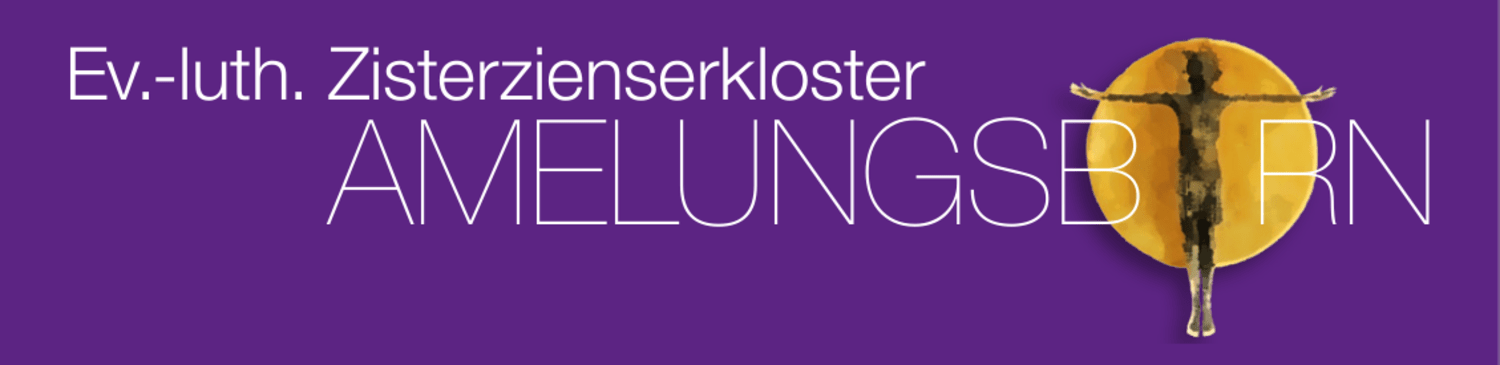 